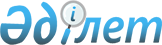 О внесении изменений в решение Каракиянского районного маслихата от 11 июля 2013 года № 11/120 "Об утверждении Правил определения размера и порядка оказания жилищной помощи малообеспеченным семьям (гражданам) в Каракиянском районе"
					
			Утративший силу
			
			
		
					Решение Каракиянского районного маслихата Мангистауской области от10 марта 2017 года № 8/94. Зарегистрировано Департаментом юстиции Мангистауской области 29 марта 2017 года № 3304. Утратило силу решением Каракиянского районного маслихата Мангистауской области от 28 марта 2024 года № 13/105.
      Сноска. Утратило силу решением Каракиянского районного маслихата Мангистауской области от 28.03.2024 № 13/105 (вводится в действие по истечении десяти календарных дней после дня его первого официального опубликования).
            В соответствии с Законами Республики Казахстан от 23 января 2001 года "О местном государственном управлении и самоуправлении в Республике Казахстан" и от 16 апреля 1997 года "О жилищных отношениях" и постановлением Правительства Республики Казахстан от 17 февраля 2017 года № 76 "О внесении изменений в постановления Правительства Республики Казахстан от 30 декабря 2009 года № 2314 "Об утверждении Правил предоставления жилищной помощи" и от 26 июня 2012 года № 856 "Об утверждении Правил постановки на учет граждан Республики Казахстан, нуждающихся в жилище из государственного жилищного фонда или жилище, арендованном местным исполнительным органом в частном жилищном фонде", Каракиянский районный маслихат РЕШИЛ:
      1. Внести в решение Каракиянского районного маслихата от 11 июля 2013 года № 11/120 "Об утверждении Правил определения размера и порядка оказания жилищной помощи малообеспеченным семьям (гражданам) в Каракиянском районе" (зарегистрировано в реестре государственной регистрации нормативных правовых актов за № 2286, опубликовано в газете "Қарақия" от 15 августа 2013 года № 33 (544)) следующие изменения:
      в Правилах определения размера и порядка оказания жилищной помощи малообеспеченным семьям (гражданам) в Каракиянском районе, утвержденным указанным решением:
      в пункте 1 подпункт 4) изложить в следующей редакции:
      "4) уполномоченный орган - государственное учреждение "Каракиянский районный отдел занятости, социальных программ и регистрации актов гражданского состояния" (далее – уполномоченный орган);";
      в пункте 7:
      подпункт 1) изложить в следующей редакции:
      "1) документ, удостоверяющий личность заявителя (представляется для идентификации личности услугополучателя);";
      подпункт 3) изложить в следующей редакции:
      "3) адресную справку либо справку сельских акимов, подтверждающую регистрацию по постоянному месту жительства заявителя;".
      2. Контроль за исполнением настоящего решения возложить на постоянную комиссию Каракиянского районного маслихата законности, полномочия депутатов и по социальным вопросам (председатель комиссии А.Нугманов). 
      3. Государственному  учреждению "Аппарат Каракиянского районного маслихата" (руководитель аппарата Р.Ибраева) после государственной регистрации настоящего решения в Департаменте юстиции Мангистауской области обеспечить его официальное опубликование в эталонном контрольном банке нормативных правовых актов Республики Казахстан и в средствах массовой информации.
      4. Настоящее решение вступает в силу со дня государственной регистрации в органах юстиции и вводится в действие по истечении десяти календарных дней после дня его первого официального опубликования.
      "СОГЛАСОВАНО"
      Руководитель государственного 
      учреждения "Каракиянский районный
      отдел занятости, социальных программ
      и регистрации актов гражданского состояния"
      Сарсенгали Маркс Тайырович
      13 марта 2017 год
					© 2012. РГП на ПХВ «Институт законодательства и правовой информации Республики Казахстан» Министерства юстиции Республики Казахстан
				
      Председатель сессии

К.Кошенов

      Секретарь районного

      маслихата

А.Мееров
